Гуманитарный проект управление по образованию, спорту и туризму Дзержинского райисполкома Минской области ищет спонсоров1.Наименование проекта: «Долой равнодушие» (создание условий для работы инклюзивного театра «Со-Единение»)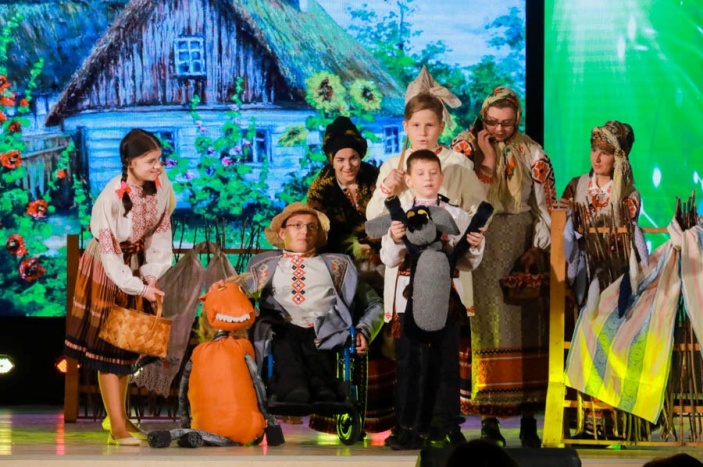 2. Срок реализации проекта: 1 год с начала реализации проекта 3. Организация – заявитель, предлагающая проект: управление по образованию, спорту и туризму Дзержинского райисполкома.4. Цель проекта: создание условий для работы инклюзивного театра «Со-Единение» (театра без границ), снятие барьеров между детьми здоровыми и детьми с ограниченными способностями, формирование артистических способностей, эстетического воспитания у детей на базе государственного учреждения образования «Средняя школа №2 г. Дзержинска» Минской области.5. Задачи, планируемые к выполнению в рамках реализации проекта: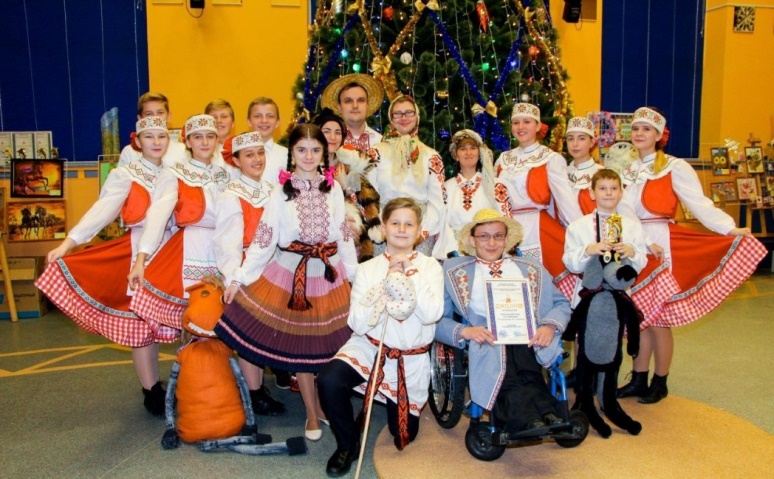 	адаптация детей с ограниченными способностями в современном обществе;	снятие барьера между детьми здоровыми и детьми с ограниченными способностями; 	обеспечение участия детей с ограниченными способностями в культурно-массовых мероприятиях, предоставление им возможности для творческой самореализации.6. Целевая группа: дети от 6 до 18 лет.7. Краткое описание мероприятий в рамках проекта: приобретение музыкального оборудования (акустическая система, микшерный пульт, усилитель звука, радиомикрофоны);приобретение светового оборудования ;приобретение электронных средств (компьютеры, ноутбуки, телевизор, цветной принтер);приобретение пособий, методической литературы для работы с детьми с ограниченными способностями;приобретение материалов для создания костюмов и декораций;приобретение наклонной подъемной платформы для инвалидов по прямым лестницам, для создания без барьерной среды;приобретение стационарных кресел для зрительного зала (100 штук)переоборудование служебного помещения учреждения образования под гримёрную.8. Общий объем финансирования (в долларах США): 37 000Источник финансирования: Объем финансирования (в долларах США)Средства донора  -  34300Софинансирование - 27009. Место реализации проекта: 222712, Минская область, г. Дзержинск, 
ул. 2-ая Ленинская, д.210. Контактное лицо: Директор учреждения образования – Каспорская Ирина Васильевна 8 (01716) 7-67-57 email: dsch2@schoolnet.byБудем рады сотрудничеству!THE HUMANITARIAN PROJECT the Department of Education, Sports and Tourism of Dzerzhinsk District Executive Committee State Educational Institution Minsk region is looking for sponsors1. Name of the project: “No Indifference” (creation of conditions for the work of the inclusive theater “Co-Unity”)2. Project implementation period: within a year from the start of the realization of the project.3. The organization, which offers the project: Department of Education, Sport and Tourism Dzerzhinsk District Executive Committee State Educational Institution.4. Aim of the Project: Creating conditions for the work of the inclusive theater “Co-Unity” (a theater without borders), removing barriers between healthy children and children with disabilities, creating artistic abilities, aesthetic education for children on the basis of the State Educational Institution “Dzerzhinsk Secondary School №2” Minsk region.5. Tasks to be realized while the project implementation: adaptation of children with disabilities in modern society; removing the barrier between healthy children and children with disabilities, ensuring the participation of children with disabilities in cultural events, providing them with opportunities for creative self-realization.6. Task group: children at the age of 6 - 18.7. Brief description of the project activities:	purchase of musical equipment (speaker system, mixer, sound amplifier, radio microphones); 	purchase of lighting equipment; 	purchase of electronic means (computers, laptops, TV, color printer);	purchase of methodological literature for working with children with disabilities;	purchase of materials for creating costumes and decorations;	purchase of an inclined lifting platform for the disabled on straight stairs to create a barrier-free environment;	purchase of chairs for the auditorium (100 items); 	rebuild of the office rooms of the Educational Iinstitution into the dressing room.8. The Overall Financing of the Project: US $ 37,000The Source of Funding:Donor funding: US $  34,300Co-funding: US $  2,700.9.Location of the project: 222712, Minsk region, Dzerzhinsk, 2nd Leninskaya Street, 210. Contact person: Kasporskaya Irina Vasilievna, Director of State Educational Institution “Dzerzhinsk Secondary School №2” Minsk region8 (01716) 7-67-57email: dsch2@schoolnet.bWe look forward to collaborating!